7 SP, biologia, 23.04.2020Temat: Regulacja nerwowo – hormonalna organizmu. Powtórzenie wiadomości.Drodzy uczniowie!  wszyscy, którzy do czwartku, tj. do 23 kwietnia 2020 nie prześlą mi rozwiązanego testu o chorobach układu nerwowego otrzymają oceny niedostateczne.Kiedy czytasz ten tekst, twoje oczy rejestrują słowa, którym mózg przypisuje określone znaczenia. W tym samym czasie serce kurczy się i rozluźnia, a klatka piersiowa unosi się i opada, wentylując płuca. Mięśnie grzbietu napinają się, aby utrzymać postawę ciała. Trwa mnóstwo innych świadomych i nieświadomych czynności życiowych, a wszystko to koordynowane jest przez miliardy neuronów i minimalne ilości hormonów.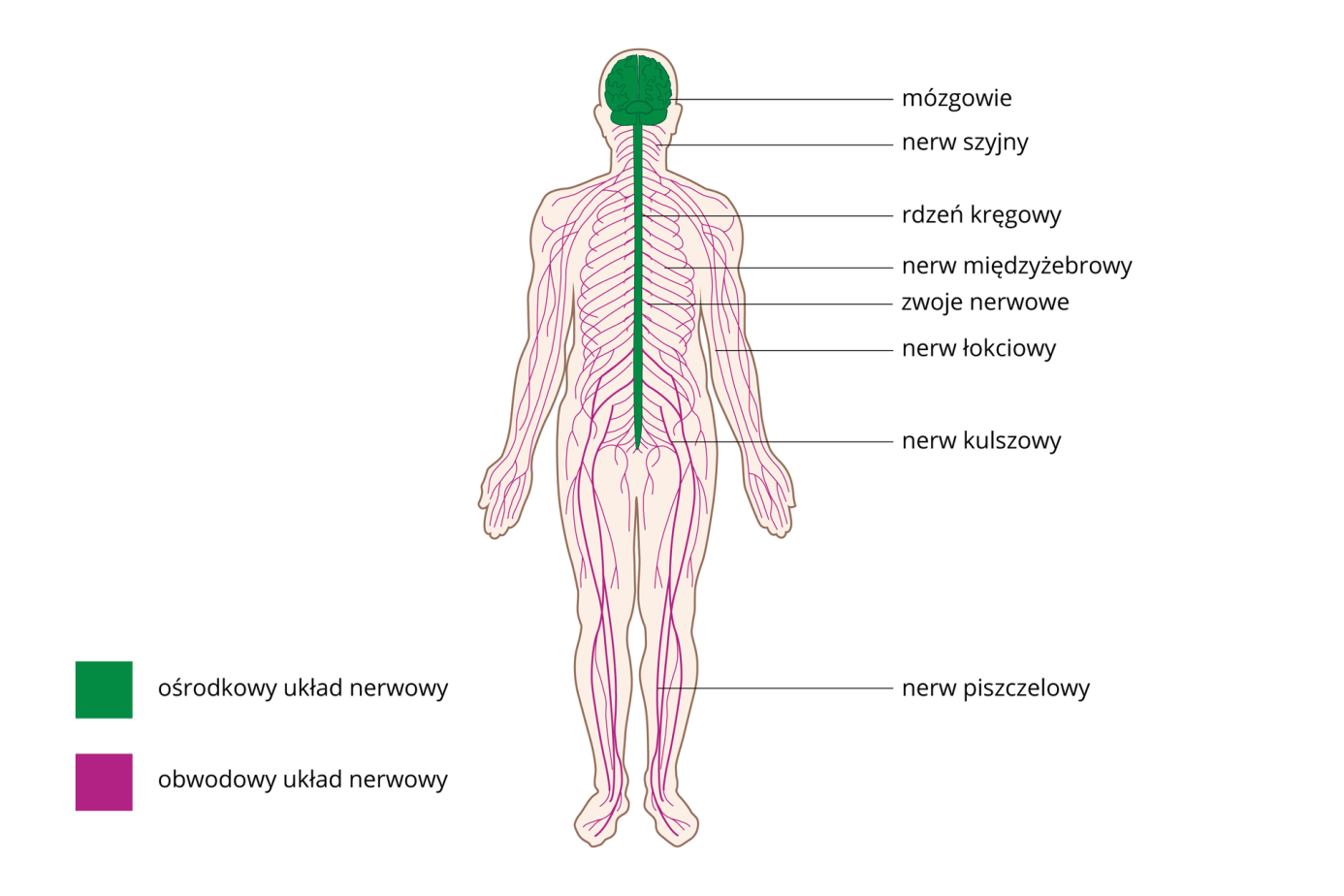 Współpraca układu nerwowego i hormonalnego Organizm człowieka sprawnie funkcjonuje dzięki skoordynowanym działaniom wszystkich narządów. Czuwają nad tym 2 układy – nerwowy i hormonalny. Elementem łączącym pracę tych układów jest podwzgórze – część mózgu, w której wydzielane są hormony stymulujące przysadkę do produkcji hormonów przysadkowych. Układ nerwowy odbiera je, analizuje i szybko na nie reaguje. Doskonale sprawdza się w dynamicznie zmieniających się sytuacjach, np. zagrożenia. Regulacja hormonalna przebiega wolniej i trwa dłużej. Wykorzystywana jest przez organizm w długotrwałych procesach takich jak wzrost, regulacja przemiany materii, procesy związane z rozrodem.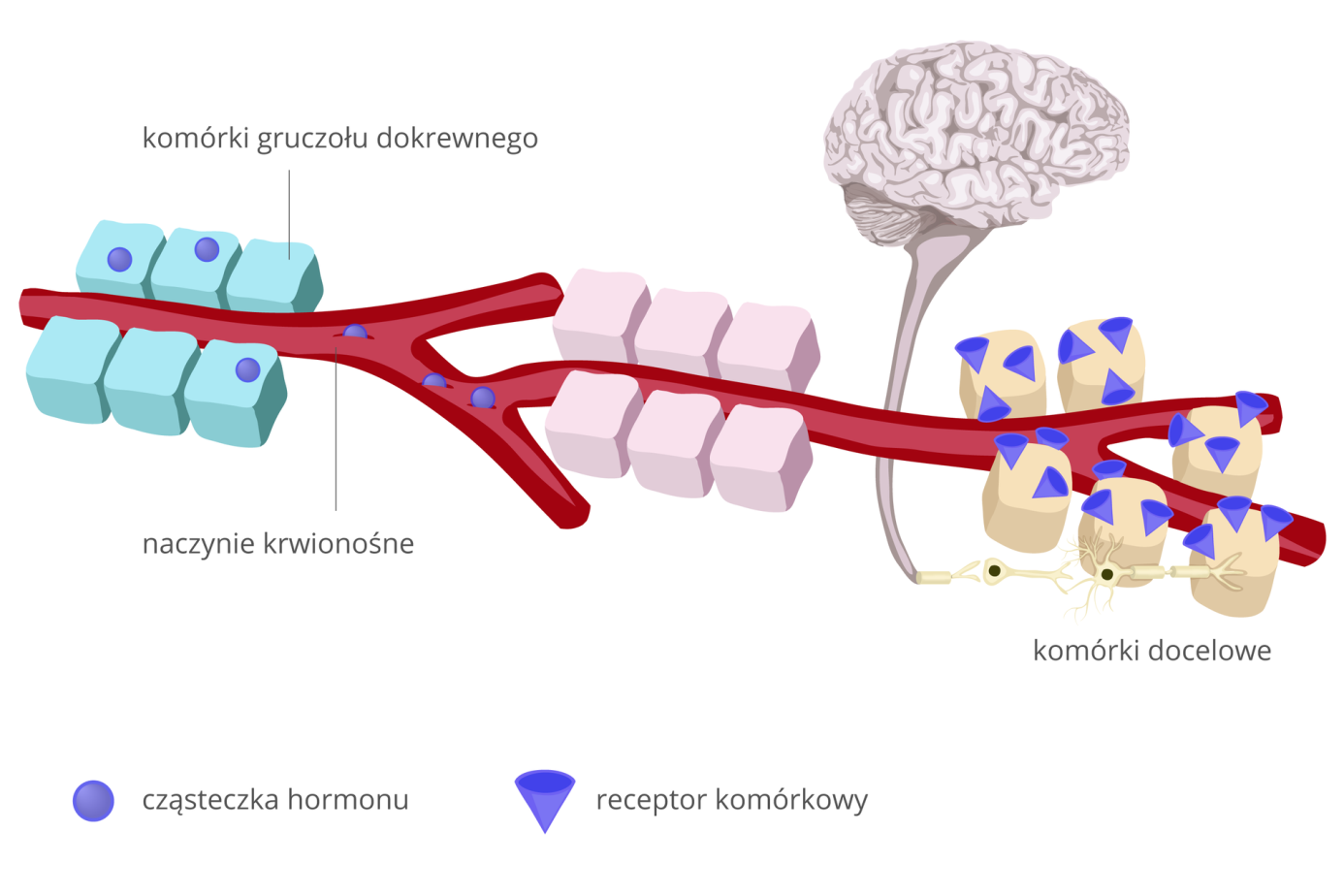 Hormony Gruczoły dokrewne nie mają przewodów wyprowadzających, a hormony wydzielane są bezpośrednio do krwi. Gdy hormon znajdzie się w układzie krążenia, dociera do wszystkich komórek. Na jego obecność reagują tylko te komórki, które mają odpowiednie receptory. Nad właściwą ilością wytwarzanych hormonów czuwa gruczoł nadrzędny – przysadka mózgowa, która produkuje hormony kontrolujące i modyfikujące pracę pozostałych gruczołów dokrewnych.Zadania Polecenie 1 (ustnie)Wymień części mózgowia człowieka i opisz ich główne funkcje.Polecenie 2 (ustnie)Porównaj cechy odruchu bezwarunkowego i warunkowego.Polecenie 3 (ustnie)Podaj nazwę hormonu, którymobilizuje organizm do działania w warunkach stresu,powoduje, że organizm mężczyzny wytwarza plemniki,sprawia, że u dziewcząt wykształcają się piersi.Czytam i interpretuję Polecenie 4 (dla chętnych)Twój kolega chodził boso po dywanie, nadepnął na pinezkę i podskoczył. Wykorzystując ilustrację wyjaśnij, co się wydarzyło w układzie nerwowym kolegi. Wykonaj poniższe zadania.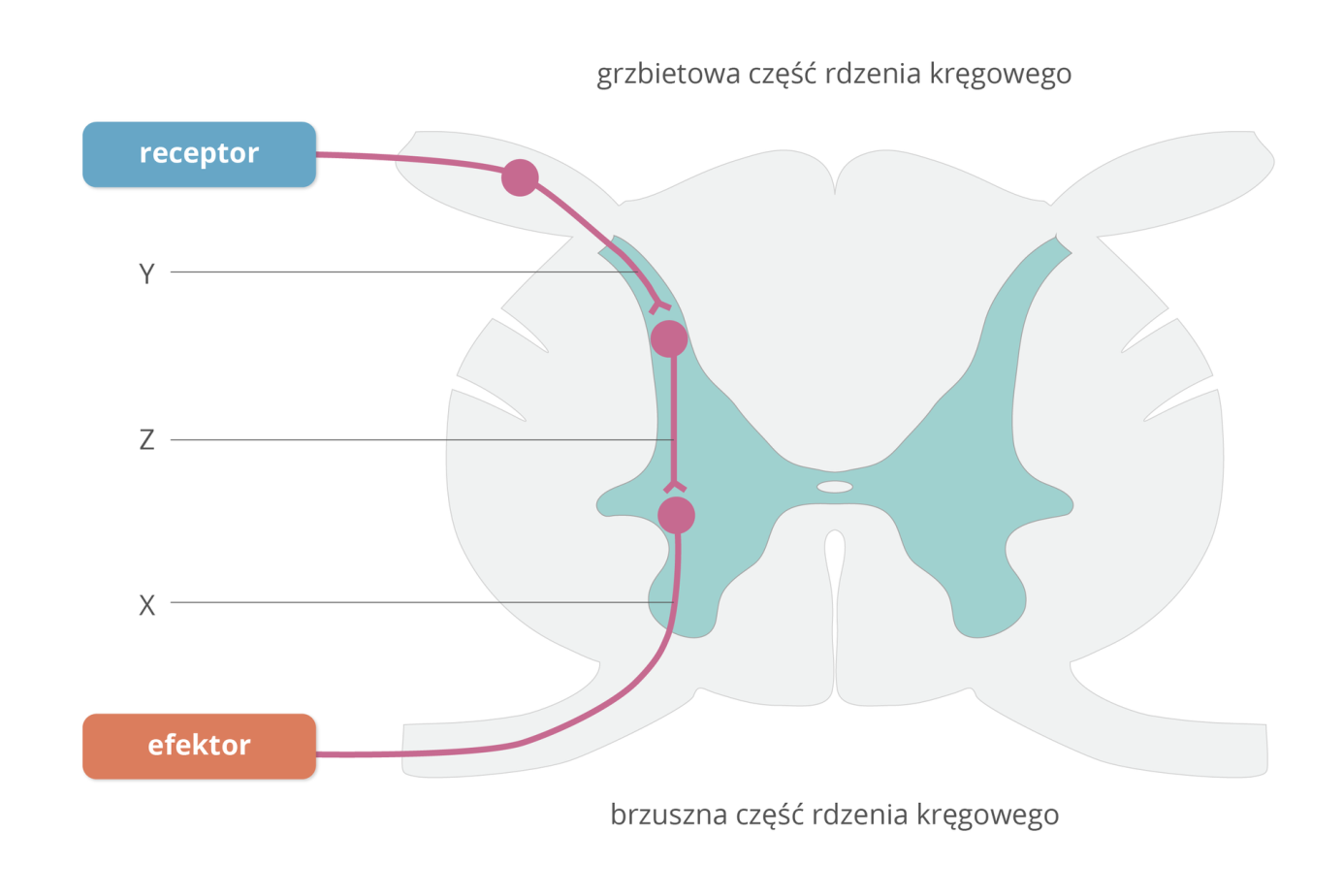 Wyjaśnij, jaki rodzaj odruchu miał miejsce w opisanej sytuacji.Podaj nazwy neuronów oznaczonych X, Y, Z.Wskaż, co jest receptorem, a co efektorem w tym odruchu.Zakładając, że długość każdego z elementów X i Y wynosi ok. 1 m, a impulsy nerwowe biegną z szybkością 100 m na sekundę oblicz, jak szybko nastąpiła reakcja na ukłucie pinezką.Oceń biologiczne znaczenie tego odruchu.Polecenie 5 (dla chętnych)Większość narządów wewnętrznych jest unerwiona przez włókna układu autonomicznego (współczulnego i przywspółczulnego). Obie części tego układu działają jednocześnie, a harmonijna praca danego narządu jest efektem ich współdziałania. Zdarza się jednak, że aktywność jednego układu przeważa nad drugim.Dokonaj analizy najważniejszych czynności układu autonomicznego przedstawionych poniżej, a następnie wykonaj polecenia.Podaj kilka przykładów sytuacji życiowych, w których przeważa aktywność układu współczulnego, i kilka, kiedy bardziej aktywny jest układ przywspółczulnyOceń konsekwencje zdrowotne długotrwałego pobudzania układu współczulnego.PISEMNIE ROZWIĄŻ Zadania z podręcznika, strony: 191-192Z zeszytu ćwiczeń zadania: 1-5, strony: 96-97Pozdrawiam Małgorzata TaborGruczoły dokrewne i działanie wytwarzanych przez nie hormonówGruczoły dokrewne i działanie wytwarzanych przez nie hormonówGruczoły dokrewne i działanie wytwarzanych przez nie hormonówGruczołHormonDziałaniepodwzgórzehormony pobudzające inne gruczołyregulacja pracy innych gruczołówprzysadka mózgowahormon wzrostuprzyspieszanie wzrost organizmuprzysadka mózgowahormony pobudzające inne gruczołyregulacja pracy innych gruczołówtarczycatyroksynareguacja szybkości metabolizmutrzustkainsulina i glukagonregulacja poziomu cukru we krwinadnerczeadrenalinapobudzanie organizmu do działaniagruczoły płcioweżeńskie hormony płciowe, estrogenykontrolowanie rozwoju płciowego, wpływanie na rozwój cech żeńskichgruczoły płciowemęskie hormony płciowe, testosteronkontrolowanie rozwóju płciowego,wpływanie na rozwój cech męskichUKŁAD WSPÓŁCZULNYUKŁAD PRZYWSPÓŁCZULNYrozszerza źrenicezwęża źreniceprzyspiesza akcję sercazwalnia akcję sercarozszerza oskrzelazwęża oskrzelapowoduje wzrost ciśnienia krwipowoduje obniżenie ciśnienia krwihamuje perystaltykę jelitnasila perystaltykę jelithamuje wydzielanie soku żołądkowegopobudza wydzielanie soku żołądkowego